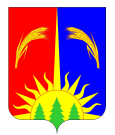 АДМИНИСТРАЦИЯ ЮРЛИНСКОГО МУНИЦИПАЛЬНОГО РАЙОНА ПОСТАНОВЛЕНИЕ                                                                                                                     № В соответствии с Федеральным законом от 06.10.2003 № 131-ФЗ «Об общих принципах организации местного самоуправления в Российской Федерации», Уставом муниципального образования «Юрлинский муниципальный район», Администрация Юрлинского муниципального районаПОСТАНОВЛЯЕТ:Внести следующие изменения  в Порядок обеспечения работников муниципальных учреждений Юрлинского муниципального района путевками на санаторно-курортное лечение и оздоровление, утвержденный постановлением Администрации Юрлинского муниципального района от 28.09.2015 г. № 315:п.2.1   раздела II. «Предоставление путевок» изложить в новой редакции: «Предоставление путевок осуществляется Управлением образования Администрации Юрлинского муниципального района и Управлением культуры, молодежной политики и спорта Администрации Юрлинского муниципального района (далее – Управления).»;по всему тексту слова «муниципальное учреждение Юрлинского муниципального района» заменить словом «Управление» в соответствующем падеже;В раздел III. Отчетность и контроль:п. 3.1 изложить в новой редакции:«Контроль за расходованием средств бюджета Пермского края и бюджета Юрлинского муниципального района, выделенных на обеспечение путевками работников в сфере образования и культуры осуществляются органами финансового контроля органов местного самоуправления муниципального района и иными органами исполнительной власти Пермского края, осуществляющими финансовый контроль.»;п. 3.2 исключить;в п 3.3 слова «в отношении муниципальных учреждений Юрлинского муниципального района, отнесенных к их ведению,» исключить;Приложение 2 исключить.Настоящее постановление вступает в силу со дня его официального опубликования в информационном бюллетене «Вестник Юрлы» и распространяется на правоотношения возникшие с 01 января 2016 года.Контроль за исполнением настоящего постановления возложить на заместителя главы Администрации Юрлинского муниципального района Мелехину Н.А.Глава района –глава Администрации района	                                                  Т. М. МоисееваО внесении изменений  в Порядок обеспечения работников муниципальных учреждений Юрлинского муниципального района путевками на санаторно-курортное лечение и оздоровление, утвержденное постановлением Администрации Юрлинского муниципального района от 28.09.2015 г. № 315